出入库自助下单操作说明第一步：登录系统，地址http://www.gdbolide.com:8095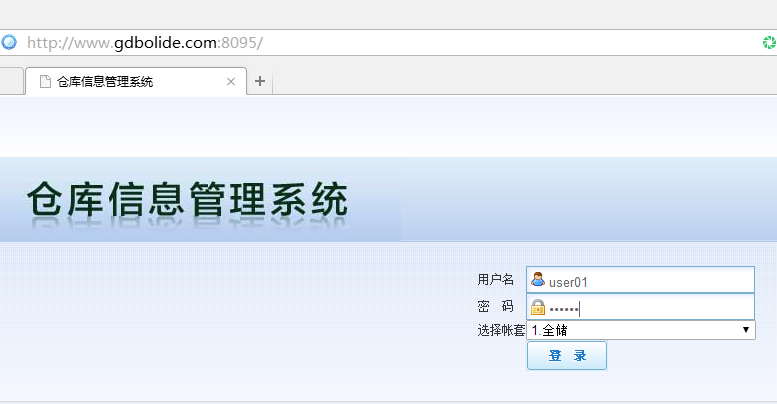 第二步：填写入库或出库信息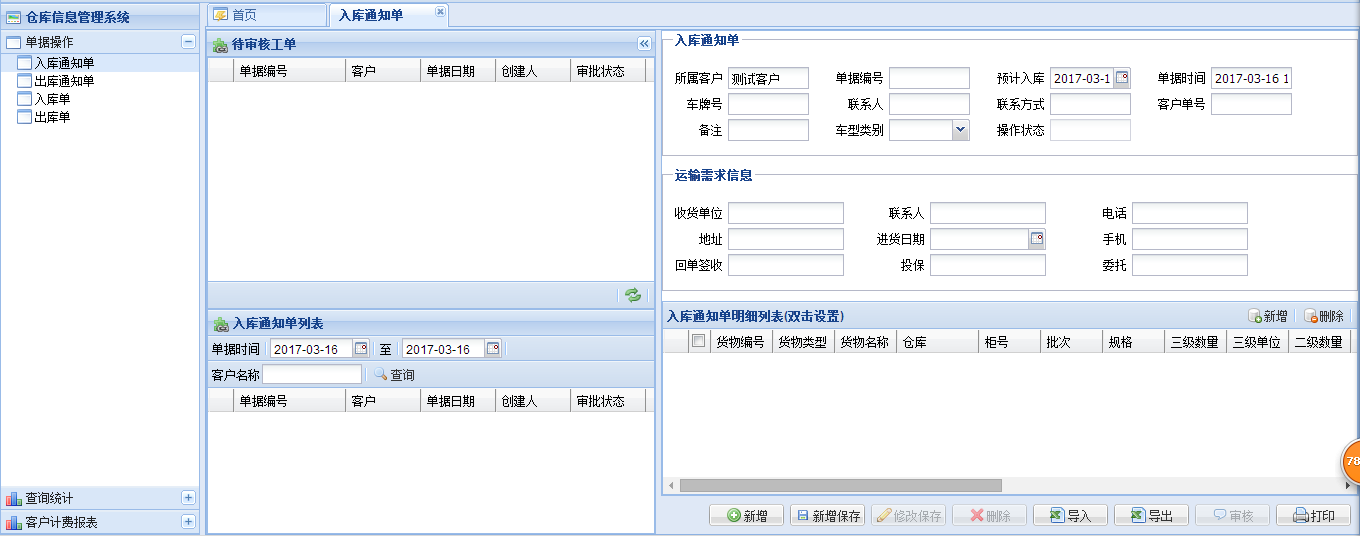 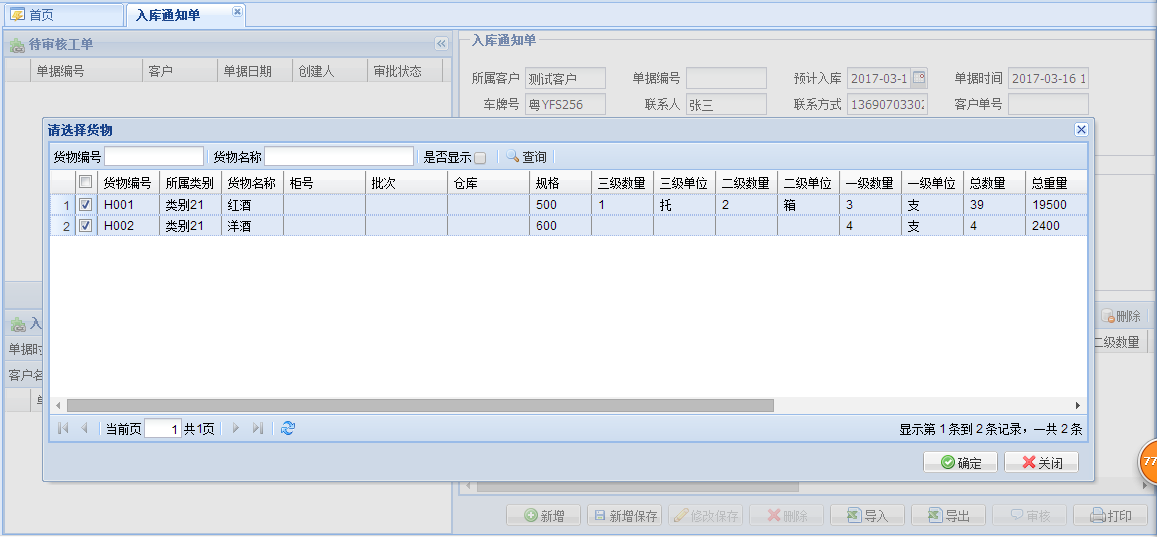 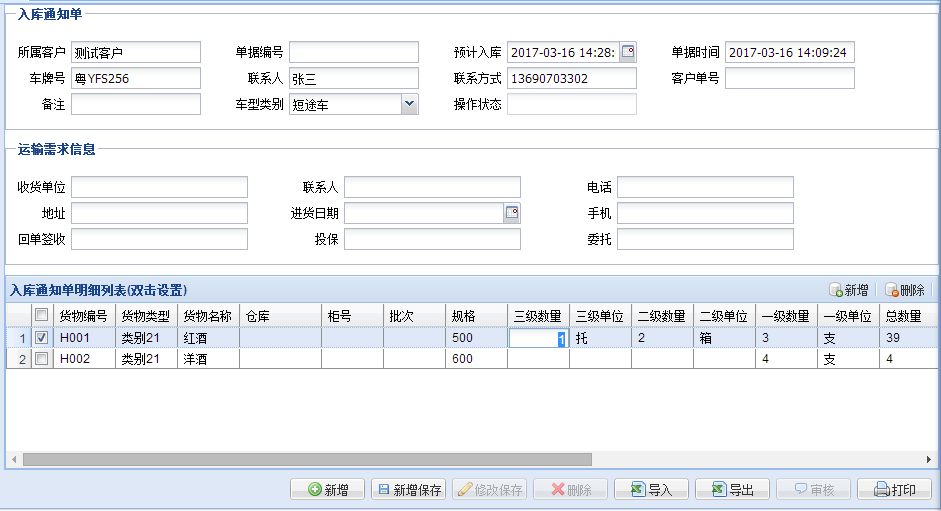 第三步：审核记录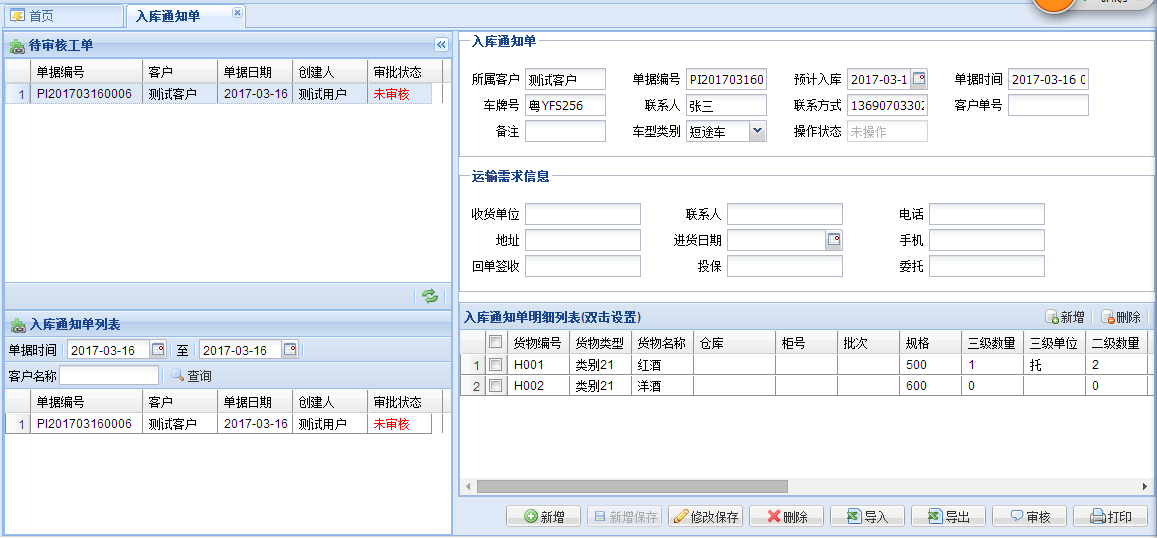 第三步：记录反审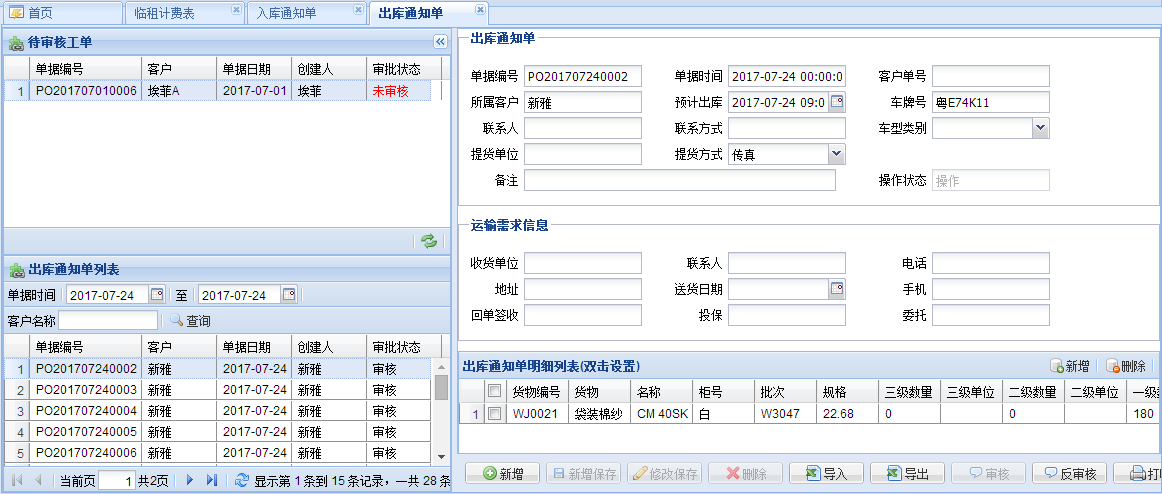 